CCBHC Behavioral Health Community Certification and Needs AssessmentTOOLKITPrepared by Trudy Ohnsorg, M.P.H.Cincinnatus, Inc.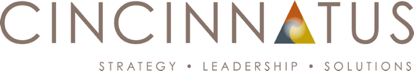 Paid for by state and federal funds provided through theMinnesota Department of Human Services, Mental Health Division.Needs Assessment TemplatePlease type in the information requested below in all shaded boxes.  
This will form the basis of your CCBHC Community Needs Assessment.Demographics of CCBHC Service AreaPopulation DensityAge GroupingsFamily Household Types with Children Under age 18Race and Ethnicity
Tab to add more rows as needed to fill out this table.Country of Birth
Tab to add more rows as needed to fill out this table.Language Spoken Among Population Age 5 Years and OlderTab to add more rows as needed to fill out this table. Social Determinants of Health - DataEmployment Status of County Population Aged 25 to 64 Years OldHighest Level of Education Among People Aged 25 Years and OlderIncome and PovertyCost-Burdened HouseholdsHealth CoverageDisability StatusStudents Reporting That They Feel Safe in Their Neighborhoods Students Reporting That They Feel Safe at Home Special Populations DataVeteransHomelessFoster CareCorrectionsMedically UnderservedMental Health DataMental Health Professional Shortage AreasFrequent Mental DistressSubstance Use/Abuse Data: StudentsStudent Reporting Any Use of Alcohol in Past 30 Days Student Reporting Having 5 or More Drinks in a Row in Past 30 Days Student Reporting Smoking a Cigarette in Past 30 Days Student Reporting Using an E-Cigarette in Past 30 Days Student Reporting Any Use of Marijuana in Past 30 Days Student Reporting Any Use of Methamphetamine in Past 12 Months Student Reporting Any Use of MDMA/Ecstasy in Past 12 Months Student Reporting Any Use of Crack/Cocaine in Past 12 Months Student Reporting Any Use of LSD, PCP, or Other Psychedelics in Past 12 Months Student Reporting Any Use of Heroin in Past 12 Months Student Reporting Any Use of Prescription Drugs Not Prescribed for Them in Past 30 DaysStudent Reporting Any Use Prescription Pain Relievers Not Prescribed for Them in Past 12 Months Substance Use/Abuse: AdultsPercent of Admissions to MN Treatment Facilities for Alcohol UsePercent of Admissions to MN Treatment Facilities for Drug UseUnmet Needs of Service AreaUnmet Needs Related to Outpatient Clinical Services Currently Provided by CCBHC – Including Designated Collaborating Organizations*Withdrawal Management and Detoxification DefinitionsEmergency Service is defined as emergency services that are not provided by the 24/7 mobile team.1-WM: Mild withdrawal with daily or less than daily outpatient supervision; likely to complete withdrawal management and to continue treatment or recovery. The CCBHC must provide 1-WM.2-WM: Moderate withdrawal with all-day withdrawal management support and supervision; at night, has supportive family or living situation; likely to complete withdrawal management.  The CCBHC is encouraged to directly provide 2-WM. While the CCBHC must have the 2-WM level of ambulatory withdrawal management available and accessible to eligible consumers, it is not a requirement that this service be provided directly, although it is encouraged.3.2-WM: Moderate withdrawal but needs 24-hour support to complete withdrawal management and increase likelihood of continuing treatment or recovery. May be provided directly either through the CCBHC or through a DCO relationship.3.7-WM: Severe withdrawal and needs 24-hour nursing care and physician visits as necessary; unlikely to complete withdrawal management without medical, nursing monitoring. May be provided directly either through the CCBHC or through a DCO relationship. Model PracticesModel Practices Currently Provided by CCBHC– including designated collaborating organizations.*Medication Assistance Therapies is defined broadly as the combination of behavioral therapy and medications to treat substance use disorders (rather than exclusively for opioid addiction).Service Delivery ModelService Delivery Model for Behavioral Health Services by CCBHC - including designated collaborating organizations.Special PopulationsSpecial Populations Currently Provided by CCBHC– including designated collaborating organizations.Racial and Ethnic PopulationsRacial and Ethnic Populations Currently Provided by CCBHC– including designated collaborating organizations.Additional QuestionsAdditional questions about the CCBHC.Is your organization the mental health authority in the CCBHC service area?  Please select one option: Yes No, but a designated collaborating organization is the mental health authority No, and we do not plan to partner with the mental health authority No, but we work closely with the counties who are the legally designated mental health authority. Other.  Please describe.Is there other information you would like to provide about SUD diagnostic subgroups or individuals you currently serve?Is there other information you would like to provide about SMI diagnostic subgroups of individuals you currently serve?Is there other information you would like to provide about EBD diagnostic subgroups of individuals you currently serve?Is there other information you would like to provide about SUD diagnostic subgroups or individuals in your area who need services but are not currently served?Is there other information you would like to provide about SMI diagnostic subgroups of individuals in your area who need services but are not currently served?Is there other information you would like to provide about EBD diagnostic subgroups of individuals in your area who need services but are not currently served?Have you recently surveyed (survey, focus group, etc.) your clients and/or your service area regarding their stated needs?  Yes.  If so, please send the summary information from those surveys along with this Needs Assessment document. No.Does the agency experience workforce issues in recruiting and retaining qualified staff in the required CCBHC service areas? Please comment below. What screenings (other than those currently required by Minnesota for diagnostics and Rule 25 are being done routinely when someone presents for services? Examples could be SUD, brain injury, history of trauma, depression/anxiety, other. Are these screenings repeated routinely?What primary care screening and monitoring of key health indicators and health risks is occurring currently?Please list populations that you identify as needing TCM services, but who do not meet the state’s eligibility definition.Have you recently surveyed (survey, focus group, etc.) your service area regarding their needs?   Yes.  If so, please send the summary information from those surveys along with this Needs Assessment document. No.Does the agency have a psychiatrist who functions as the medical director?   Yes.  If so, please describe their role. No.What accountability measures are in place to ensure staff provide effective, equitable, understandable and respectful quality care and services that are responsive to diverse cultural health beliefs and practices, preferred languages, health literacy and other communication needs?Please identify any Tribal affiliations and/or collaborations for your organization or for providers within your organization.Please identify the relationships with community providers.  What is the level of engagement with these providers?What are your organizational strengths as a provider?What steps are you taking to ensure Plain Language (to remove/explain acronyms, simplify requests for information, etc.) in documents for clients?What are your technology needs or concerns?Barriers for special populations to accessing servicesWhat barriers exist in the community and in the clinic that prevent the people in special populations from receiving services?What barriers exist to culturally and linguistically competent care such as: systems of care not designed for diverse populations, poor communication, fear and mistrust, stigma or lack of diversity in the clinic’s work force?What languages and cultures are represented in the local community and not present in the clinic in terms of staff representing those populations, printed materials interpreters and interior that also address limited English proficiency and or other communication needs?What governance structures at the prospective CCBHC prevent the communities identified as special populations from receiving services in the clinic?What are the transportation needs of the communities identified as special populations?What does transportation look like?  What are the transportation resources (vouchers, etc.)?What are the education needs of students, specifically as it relates to special education?What are the demographics of the LBGTQA+ individuals in your community? What are the supports?What are your technology needs or concerns?What are the current times/days that services are available through the organization? What additional times and days are needed to meet the needs of the communities identified as special populations?What are the care coordination needs of the communities identified as special populations?Which external organizations currently exist in the community that are meeting the needs of the communities identified as special populations?In what ways do you partner with the community to design, implement and evaluate policies, practices and services to ensure cultural and linguistic appropriateness?How could the prospective CCBHC develop care coordination agreements or partnerships with existing external providers? How could those organizations provide referrals to the prospective CCBHC?What are the identified gaps in service to meet the needs of the community within the communities identified as special populations?What are the critical gaps preventing individuals from gaining access to services?  What is your possible plan to address this? Which are essential to changing? (This is different from listing the gaps in service in the previous question.)What services need to be added to the clinic? Or how does the intensity, frequency or duration of existing services need to change to meet the needs of the communities identified as special populations?Which treatment modalities and evidence-based practices will the clinic commit to offering (including motivational interviewing, stages of change, cognitive behavior therapy and a trauma treatment for children and adults)?What additional staffing needs will be in the staffing plan?What training needs that surfaced in the Needs Assessment will be in the training plan?What is needed in order to provide culturally and linguistically competent care, including for those with sight, hearing or cognitive impairments?How will these unmet needs and barriers to service influence location choices, hours of operation, and the overall look and feel of the public areas of the clinic?What needs must be met to advance and sustain organizational governance and leadership that promotes health equity through policy, practices and allocated resources?PopulationPopulationWhere to Find the InformationTotal Population:https://statisticalatlas.com/state/Minnesota/OverviewGo to website and select counties (above map)Select specific county (below map). Select Population in List on right.Look at information in Table 1.Population Density:(People per square mile excluding waters)https://statisticalatlas.com/state/Minnesota/OverviewGo to website and select counties (above map)Select specific county (below map). Select Population in List on right.Look at information in Table 1.AgeCountPercentWhere to Find the InformationSenior: 65+https://statisticalatlas.com/state/Minnesota/OverviewGo to website and select counties (above map)Select specific county (below map). Select Age and Sex in List on right.Look at information in Table 2.Older Adult: 40 - 64https://statisticalatlas.com/state/Minnesota/OverviewGo to website and select counties (above map)Select specific county (below map). Select Age and Sex in List on right.Look at information in Table 2.Younger Adult: 22 - 39https://statisticalatlas.com/state/Minnesota/OverviewGo to website and select counties (above map)Select specific county (below map). Select Age and Sex in List on right.Look at information in Table 2.College: 18 – 21https://statisticalatlas.com/state/Minnesota/OverviewGo to website and select counties (above map)Select specific county (below map). Select Age and Sex in List on right.Look at information in Table 2.Children: 0 - 17https://statisticalatlas.com/state/Minnesota/OverviewGo to website and select counties (above map)Select specific county (below map). Select Age and Sex in List on right.Look at information in Table 2.CategoryPercentRef. MN*Where to Find the InformationMarriedhttps://statisticalatlas.com/state/Minnesota/OverviewGo to website and select counties (above map)Select specific county (below map). Select Household Types in List on right.Look at information in Table 2.Single Momshttps://statisticalatlas.com/state/Minnesota/OverviewGo to website and select counties (above map)Select specific county (below map). Select Household Types in List on right.Look at information in Table 2.Single Dadshttps://statisticalatlas.com/state/Minnesota/OverviewGo to website and select counties (above map)Select specific county (below map). Select Household Types in List on right.Look at information in Table 2.Race and EthnicityCountPercentCountry of BirthCountPercentLanguageCountPercentWhere to Find the InformationEnglishhttps://apps.mla.org/map_data Go to website and select specific state tab. In Language by State (top right) select Most Spoken Languages for most recent year.Then select county (middle left) and click “Show Results” in that section.All languages other than English combinedhttps://apps.mla.org/map_data Go to website and select specific state tab. In Language by State (top right) select Most Spoken Languages for most recent year.Then select county (middle left) and click “Show Results” in that section.Language 2https://apps.mla.org/map_data Go to website and select specific state tab. In Language by State (top right) select Most Spoken Languages for most recent year.Then select county (middle left) and click “Show Results” in that section.Language 3https://apps.mla.org/map_data Go to website and select specific state tab. In Language by State (top right) select Most Spoken Languages for most recent year.Then select county (middle left) and click “Show Results” in that section.Language 4https://apps.mla.org/map_data Go to website and select specific state tab. In Language by State (top right) select Most Spoken Languages for most recent year.Then select county (middle left) and click “Show Results” in that section.CategoryCountPercentWhere to Find the InformationArmed Forceshttps://statisticalatlas.com/state/Minnesota/OverviewGo to website and select counties (above map)Select specific county (below map). Select Employment in List on right.Look at information in Table 1.Employedhttps://statisticalatlas.com/state/Minnesota/OverviewGo to website and select counties (above map)Select specific county (below map). Select Employment in List on right.Look at information in Table 1.Unemployedhttps://statisticalatlas.com/state/Minnesota/OverviewGo to website and select counties (above map)Select specific county (below map). Select Employment in List on right.Look at information in Table 1.Not in the labor forcehttps://statisticalatlas.com/state/Minnesota/OverviewGo to website and select counties (above map)Select specific county (below map). Select Employment in List on right.Look at information in Table 1.CategoryCountPercentWhere to Find the InformationHigher Degreehttps://statisticalatlas.com/state/Minnesota/OverviewGo to website and select counties (above map)Select specific county (below map). Select Educational Attainment in List on right.Look at information in Table 1.H.S. Diplomahttps://statisticalatlas.com/state/Minnesota/OverviewGo to website and select counties (above map)Select specific county (below map). Select Educational Attainment in List on right.Look at information in Table 1.No H.S. Diplomahttps://statisticalatlas.com/state/Minnesota/OverviewGo to website and select counties (above map)Select specific county (below map). Select Educational Attainment in List on right.Look at information in Table 1.Household IncomeDollarsWhere to Find the InformationMedian household income (2018 dollars)Median household income (2018 dollars)https://www.mncompass.org/profiles/countyGo to website and select specific county from list.Select Income and Poverty.https://www.mncompass.org/profiles/countyGo to website and select specific county from list.Select Income and Poverty.PovertyCountPercenthttps://www.mncompass.org/profiles/countyGo to website and select specific county from list.Select Income and Poverty.With income below poverty levelhttps://www.mncompass.org/profiles/countyGo to website and select specific county from list.Select Income and Poverty.Cost-Burdened HouseholdsCountPercentWhere to Find the InformationCost-burdened households (total)https://www.mncompass.org/profiles/countyGo to website and select specific county.Select HousingSelect Cost-burdened HouseholdsHouseholds paying 30% or more of their gross income for housing (rent or mortgage).Cost-burdened owner householdshttps://www.mncompass.org/profiles/countyGo to website and select specific county.Select HousingSelect Cost-burdened HouseholdsHouseholds paying 30% or more of their gross income for housing (rent or mortgage).Cost-burdened renter householdshttps://www.mncompass.org/profiles/countyGo to website and select specific county.Select HousingSelect Cost-burdened HouseholdsHouseholds paying 30% or more of their gross income for housing (rent or mortgage).Health CoverageCountPercentWhere to Find the InformationPopulation 65 and under without health insurance coveragehttps://www.mncompass.org/profiles/countyGo to website and select specific county.Select Health CoverageDisability StatusCountPercentWhere to Find the InformationPopulation with a disabilityhttps://www.mncompass.org/profiles/countyGo to website and select specific county.Select Disability StatusItemPercentWhere to Find the Information11th Grade http://www.sumn.org/data/location/Go to SUMN websiteSelect specific countyView ALL indicatorsSelect MSS 2013 - 2019 datasetSelect 2019 – 2019 years8th Gradehttp://www.sumn.org/data/location/Go to SUMN websiteSelect specific countyView ALL indicatorsSelect MSS 2013 - 2019 datasetSelect 2019 – 2019 years9th Gradehttp://www.sumn.org/data/location/Go to SUMN websiteSelect specific countyView ALL indicatorsSelect MSS 2013 - 2019 datasetSelect 2019 – 2019 yearsAll Gradeshttp://www.sumn.org/data/location/Go to SUMN websiteSelect specific countyView ALL indicatorsSelect MSS 2013 - 2019 datasetSelect 2019 – 2019 yearsItemPercentWhere to Find the Information11th Grade http://www.sumn.org/data/location/Go to SUMN websiteSelect specific countyView ALL indicatorsSelect MSS 2013 - 2019 datasetSelect 2019 – 2019 years8th Gradehttp://www.sumn.org/data/location/Go to SUMN websiteSelect specific countyView ALL indicatorsSelect MSS 2013 - 2019 datasetSelect 2019 – 2019 years9th Gradehttp://www.sumn.org/data/location/Go to SUMN websiteSelect specific countyView ALL indicatorsSelect MSS 2013 - 2019 datasetSelect 2019 – 2019 yearsAll Gradeshttp://www.sumn.org/data/location/Go to SUMN websiteSelect specific countyView ALL indicatorsSelect MSS 2013 - 2019 datasetSelect 2019 – 2019 yearsItemNumberWhere to Find the InformationNumber of veterans https://mn.gov/mdva/assets/2020-mdva-annual-report_tcm1066-461306.pdf Go to MDVA Annual ReportLook at relevant tablesSSAP financial assistance dollars$https://mn.gov/mdva/assets/2020-mdva-annual-report_tcm1066-461306.pdf Go to MDVA Annual ReportLook at relevant tablesCategoryIn SheltersNot in SheltersWhere to Find the InformationWhere to Find the InformationUnaccompanied minors (<18)http://mnhomeless.org/minnesota-homeless-study/detailed-data-counts.phpSelect county or region in 2018 dataFind information in Table 1Age 18-21http://mnhomeless.org/minnesota-homeless-study/detailed-data-counts.phpSelect county or region in 2018 dataFind information in Table 1Age 22-24http://mnhomeless.org/minnesota-homeless-study/detailed-data-counts.phpSelect county or region in 2018 dataFind information in Table 1Adults 25-54http://mnhomeless.org/minnesota-homeless-study/detailed-data-counts.phpSelect county or region in 2018 dataFind information in Table 1Adults 55+http://mnhomeless.org/minnesota-homeless-study/detailed-data-counts.phpSelect county or region in 2018 dataFind information in Table 1Total experiencing homelessness http://mnhomeless.org/minnesota-homeless-study/detailed-data-counts.phpSelect county or region in 2018 dataFind information in Table 1CategoryCountWhere to Find the InformationTotal number of children who experienced out-of-home care. (Table 10)https://edocs.dhs.state.mn.us/lfserver/Public/DHS-5408LA-ENGLook at Table 10 (page 58) and Table 14 (page 76) for this information.Number of children under state guardianship. (Table 14)https://edocs.dhs.state.mn.us/lfserver/Public/DHS-5408LA-ENGLook at Table 10 (page 58) and Table 14 (page 76) for this information.ItemPer 100,000Where to Find the InformationJail admissionshttps://trends.vera.org/incarceration-rates?data=pretrialClick on “Select data” box at top of screenIdentify countySelect ALL for Race/ethnicity and GenderToggle through data types to find informationJail incarcerationhttps://trends.vera.org/incarceration-rates?data=pretrialClick on “Select data” box at top of screenIdentify countySelect ALL for Race/ethnicity and GenderToggle through data types to find informationPretrial jail incarcerationhttps://trends.vera.org/incarceration-rates?data=pretrialClick on “Select data” box at top of screenIdentify countySelect ALL for Race/ethnicity and GenderToggle through data types to find informationPrison incarcerationhttps://trends.vera.org/incarceration-rates?data=pretrialClick on “Select data” box at top of screenIdentify countySelect ALL for Race/ethnicity and GenderToggle through data types to find informationService Area NameDisciplineIndex ScoreAre there HRSA/HPSA mental health professional shortage areas within your service area?Are there HRSA/HPSA mental health professional shortage areas within your service area?Where to Find the InformationIf yes, please describe these shortage areas below. Yes Nohttps://data.hrsa.gov/tools/shortage-area/hpsa-findApply filters to select your county and services.https://data.hrsa.gov/tools/shortage-area/hpsa-findApply filters to select your county and services.ItemPercentWhere to Find the InformationPercent of adults reporting 14 or more days of poor mental health per monthhttps://www.countyhealthrankings.org/app/minnesota/2020/measure/outcomes/145/dataSelect countyItemPercentWhere to Find the Information11th Grade http://www.sumn.org/data/location/Go to SUMN websiteSelect specific countyView ALL indicatorsSelect MSS 2013 - 2019 datasetSelect 2019 – 2019 years8th Gradehttp://www.sumn.org/data/location/Go to SUMN websiteSelect specific countyView ALL indicatorsSelect MSS 2013 - 2019 datasetSelect 2019 – 2019 years9th Gradehttp://www.sumn.org/data/location/Go to SUMN websiteSelect specific countyView ALL indicatorsSelect MSS 2013 - 2019 datasetSelect 2019 – 2019 yearsAll Gradeshttp://www.sumn.org/data/location/Go to SUMN websiteSelect specific countyView ALL indicatorsSelect MSS 2013 - 2019 datasetSelect 2019 – 2019 yearsItemPercentWhere to Find the Information11th Grade http://www.sumn.org/data/location/Go to SUMN websiteSelect specific countyView ALL indicatorsSelect MSS 2013 - 2019 datasetSelect 2019 – 2019 years8th Gradehttp://www.sumn.org/data/location/Go to SUMN websiteSelect specific countyView ALL indicatorsSelect MSS 2013 - 2019 datasetSelect 2019 – 2019 years9th Gradehttp://www.sumn.org/data/location/Go to SUMN websiteSelect specific countyView ALL indicatorsSelect MSS 2013 - 2019 datasetSelect 2019 – 2019 yearsAll Gradeshttp://www.sumn.org/data/location/Go to SUMN websiteSelect specific countyView ALL indicatorsSelect MSS 2013 - 2019 datasetSelect 2019 – 2019 yearsItemPercentWhere to Find the Information11th Grade http://www.sumn.org/data/location/Go to SUMN websiteSelect specific countyView ALL indicatorsSelect MSS 2013 - 2019 datasetSelect 2019 – 2019 years8th Gradehttp://www.sumn.org/data/location/Go to SUMN websiteSelect specific countyView ALL indicatorsSelect MSS 2013 - 2019 datasetSelect 2019 – 2019 years9th Gradehttp://www.sumn.org/data/location/Go to SUMN websiteSelect specific countyView ALL indicatorsSelect MSS 2013 - 2019 datasetSelect 2019 – 2019 yearsAll Gradeshttp://www.sumn.org/data/location/Go to SUMN websiteSelect specific countyView ALL indicatorsSelect MSS 2013 - 2019 datasetSelect 2019 – 2019 yearsItemPercentWhere to Find the Information11th Grade http://www.sumn.org/data/location/Go to SUMN websiteSelect specific countyView ALL indicatorsSelect MSS 2013 - 2019 datasetSelect 2019 – 2019 years8th Gradehttp://www.sumn.org/data/location/Go to SUMN websiteSelect specific countyView ALL indicatorsSelect MSS 2013 - 2019 datasetSelect 2019 – 2019 years9th Gradehttp://www.sumn.org/data/location/Go to SUMN websiteSelect specific countyView ALL indicatorsSelect MSS 2013 - 2019 datasetSelect 2019 – 2019 yearsAll Gradeshttp://www.sumn.org/data/location/Go to SUMN websiteSelect specific countyView ALL indicatorsSelect MSS 2013 - 2019 datasetSelect 2019 – 2019 yearsItemPercentWhere to Find the Information11th Grade http://www.sumn.org/data/location/Go to SUMN websiteSelect specific countyView ALL indicatorsSelect MSS 2013 - 2019 datasetSelect 2019 – 2019 years8th Gradehttp://www.sumn.org/data/location/Go to SUMN websiteSelect specific countyView ALL indicatorsSelect MSS 2013 - 2019 datasetSelect 2019 – 2019 years9th Gradehttp://www.sumn.org/data/location/Go to SUMN websiteSelect specific countyView ALL indicatorsSelect MSS 2013 - 2019 datasetSelect 2019 – 2019 yearsAll Gradeshttp://www.sumn.org/data/location/Go to SUMN websiteSelect specific countyView ALL indicatorsSelect MSS 2013 - 2019 datasetSelect 2019 – 2019 yearsItemPercentWhere to Find the Information11th Grade http://www.sumn.org/data/location/Go to SUMN websiteSelect specific countyView ALL indicatorsSelect MSS 2013 - 2019 datasetSelect 2019 – 2019 years8th Gradehttp://www.sumn.org/data/location/Go to SUMN websiteSelect specific countyView ALL indicatorsSelect MSS 2013 - 2019 datasetSelect 2019 – 2019 years9th Gradehttp://www.sumn.org/data/location/Go to SUMN websiteSelect specific countyView ALL indicatorsSelect MSS 2013 - 2019 datasetSelect 2019 – 2019 yearsAll Gradeshttp://www.sumn.org/data/location/Go to SUMN websiteSelect specific countyView ALL indicatorsSelect MSS 2013 - 2019 datasetSelect 2019 – 2019 yearsItemPercentWhere to Find the Information11th Grade http://www.sumn.org/data/location/Go to SUMN websiteSelect specific countyView ALL indicatorsSelect MSS 2013 - 2019 datasetSelect 2019 – 2019 years8th Gradehttp://www.sumn.org/data/location/Go to SUMN websiteSelect specific countyView ALL indicatorsSelect MSS 2013 - 2019 datasetSelect 2019 – 2019 years9th Gradehttp://www.sumn.org/data/location/Go to SUMN websiteSelect specific countyView ALL indicatorsSelect MSS 2013 - 2019 datasetSelect 2019 – 2019 yearsAll Gradeshttp://www.sumn.org/data/location/Go to SUMN websiteSelect specific countyView ALL indicatorsSelect MSS 2013 - 2019 datasetSelect 2019 – 2019 yearsItemPercentWhere to Find the Information11th Grade http://www.sumn.org/data/location/Go to SUMN websiteSelect specific countyView ALL indicatorsSelect MSS 2013 - 2019 datasetSelect 2019 – 2019 years8th Gradehttp://www.sumn.org/data/location/Go to SUMN websiteSelect specific countyView ALL indicatorsSelect MSS 2013 - 2019 datasetSelect 2019 – 2019 years9th Gradehttp://www.sumn.org/data/location/Go to SUMN websiteSelect specific countyView ALL indicatorsSelect MSS 2013 - 2019 datasetSelect 2019 – 2019 yearsAll Gradeshttp://www.sumn.org/data/location/Go to SUMN websiteSelect specific countyView ALL indicatorsSelect MSS 2013 - 2019 datasetSelect 2019 – 2019 yearsItemPercentWhere to Find the Information11th Grade http://www.sumn.org/data/location/Go to SUMN websiteSelect specific countyView ALL indicatorsSelect MSS 2013 - 2019 datasetSelect 2019 – 2019 years8th Gradehttp://www.sumn.org/data/location/Go to SUMN websiteSelect specific countyView ALL indicatorsSelect MSS 2013 - 2019 datasetSelect 2019 – 2019 years9th Gradehttp://www.sumn.org/data/location/Go to SUMN websiteSelect specific countyView ALL indicatorsSelect MSS 2013 - 2019 datasetSelect 2019 – 2019 yearsAll Gradeshttp://www.sumn.org/data/location/Go to SUMN websiteSelect specific countyView ALL indicatorsSelect MSS 2013 - 2019 datasetSelect 2019 – 2019 yearsItemPercentWhere to Find the Information11th Grade http://www.sumn.org/data/location/Go to SUMN websiteSelect specific countyView ALL indicatorsSelect MSS 2013 - 2019 datasetSelect 2019 – 2019 years8th Gradehttp://www.sumn.org/data/location/Go to SUMN websiteSelect specific countyView ALL indicatorsSelect MSS 2013 - 2019 datasetSelect 2019 – 2019 years9th Gradehttp://www.sumn.org/data/location/Go to SUMN websiteSelect specific countyView ALL indicatorsSelect MSS 2013 - 2019 datasetSelect 2019 – 2019 yearsAll Gradeshttp://www.sumn.org/data/location/Go to SUMN websiteSelect specific countyView ALL indicatorsSelect MSS 2013 - 2019 datasetSelect 2019 – 2019 yearsItemPercentWhere to Find the Information11th Grade http://www.sumn.org/data/location/Go to SUMN websiteSelect specific countyView ALL indicatorsSelect MSS 2013 - 2019 datasetSelect 2019 – 2019 years8th Gradehttp://www.sumn.org/data/location/Go to SUMN websiteSelect specific countyView ALL indicatorsSelect MSS 2013 - 2019 datasetSelect 2019 – 2019 years9th Gradehttp://www.sumn.org/data/location/Go to SUMN websiteSelect specific countyView ALL indicatorsSelect MSS 2013 - 2019 datasetSelect 2019 – 2019 yearsAll Gradeshttp://www.sumn.org/data/location/Go to SUMN websiteSelect specific countyView ALL indicatorsSelect MSS 2013 - 2019 datasetSelect 2019 – 2019 yearsItemPercentWhere to Find the Information11th Grade http://www.sumn.org/data/location/Go to SUMN websiteSelect specific countyView ALL indicatorsSelect MSS 2013 - 2019 datasetSelect 2019 – 2019 years8th Gradehttp://www.sumn.org/data/location/Go to SUMN websiteSelect specific countyView ALL indicatorsSelect MSS 2013 - 2019 datasetSelect 2019 – 2019 years9th Gradehttp://www.sumn.org/data/location/Go to SUMN websiteSelect specific countyView ALL indicatorsSelect MSS 2013 - 2019 datasetSelect 2019 – 2019 yearsAll Gradeshttp://www.sumn.org/data/location/Go to SUMN websiteSelect specific countyView ALL indicatorsSelect MSS 2013 - 2019 datasetSelect 2019 – 2019 yearsItemCountPercentWhere to Find the InformationAlcoholhttp://www.sumn.org/data/topic/show.aspx?loct=3&loc=88&ind=254 Go to SUMN website.  Toggle between Percent and Number to get both values.ItemCountPercentWhere to Find the InformationMarijuanahttp://www.sumn.org/data/topic/show.aspx?loct=3&fmt=1064&loc=88&ind=252&tf=5%2c33Go to SUMN website.  Toggle between Percent and Number to get both values. Select all substances. Use the most recent data displayed.Methamphetamineshttp://www.sumn.org/data/topic/show.aspx?loct=3&fmt=1064&loc=88&ind=252&tf=5%2c33Go to SUMN website.  Toggle between Percent and Number to get both values. Select all substances. Use the most recent data displayed.Opioidshttp://www.sumn.org/data/topic/show.aspx?loct=3&fmt=1064&loc=88&ind=252&tf=5%2c33Go to SUMN website.  Toggle between Percent and Number to get both values. Select all substances. Use the most recent data displayed.Sedatives, hypnotics, and anxiolyticshttp://www.sumn.org/data/topic/show.aspx?loct=3&fmt=1064&loc=88&ind=252&tf=5%2c33Go to SUMN website.  Toggle between Percent and Number to get both values. Select all substances. Use the most recent data displayed.Other substanceshttp://www.sumn.org/data/topic/show.aspx?loct=3&fmt=1064&loc=88&ind=252&tf=5%2c33Go to SUMN website.  Toggle between Percent and Number to get both values. Select all substances. Use the most recent data displayed.Amphetamines (other than methamphetamines) and stimulantshttp://www.sumn.org/data/topic/show.aspx?loct=3&fmt=1064&loc=88&ind=252&tf=5%2c33Go to SUMN website.  Toggle between Percent and Number to get both values. Select all substances. Use the most recent data displayed.Crack/cocainehttp://www.sumn.org/data/topic/show.aspx?loct=3&fmt=1064&loc=88&ind=252&tf=5%2c33Go to SUMN website.  Toggle between Percent and Number to get both values. Select all substances. Use the most recent data displayed.Hallucinogens, phencyclidine, inhalants, and all otherhttp://www.sumn.org/data/topic/show.aspx?loct=3&fmt=1064&loc=88&ind=252&tf=5%2c33Go to SUMN website.  Toggle between Percent and Number to get both values. Select all substances. Use the most recent data displayed.ServicesRequired by all CCBHCs.  (Service provision can be 
achieved by the DCO.)For each type of service, please indicate the UNMET need relevant to the following:Limits to staffing:Is the staff (clinical and non-clinical) appropriate for serving the consumer population (including unserved consumers in the service area) in terms of size and composition and service providers?Does training address cultural competence; person-centered and family-centered, recovery-oriented, evidence-based, and trauma-informed care; and primary care/behavioral health integration? Does the CCBHC take reasonable steps to provide meaningful access to individuals with Limited-English-Proficiency (LEP) or with language-based-disabilities?Limits to Access and Availability of Outpatient Clinical ServicesIndicate where (and which) services are not available throughout the service areaGeographic limitations: services that are not offered in some parts of the service area. Time limitations: services that are not offered some nights and weekends.Limits to Populations ServedPlease identify specific populations that you would like to offer services to that you currently do not because of barriers and limitations.Use as much space as you need for your description. Please indicate where there may be UNMET needs, both for customers and non-customers in the service area.1 Crisis mental health services:24/7 mobile teamsEmergency intervention*StabilizationOther crisis MH services
 (if any)Withdrawal management
 and detoxification (definitions below)*1-WM2-WM3.2-WM 3.7-WM2 Service Categories:ScreeningAssessmentDiagnosisRisk Management3 Patient-centered treatment planning or similar process including risk assessment and crisis planning4 Outpatient mental health services:GroupMulti-family groupIndividualDay TreatmentPartial HospitalizationOther5 Outpatient Substance Use Services:GroupIndividual6 Outpatient clinic primary care screening 
of key health indicators and health risks7 Outpatient clinic primary care monitoring 
of key health indicators and health risks8 Targeted case management (requires SPMI and SED 
eligibility)9 Psychiatric rehabilitation servicesCTSS CertificationARMHS CertificationOther Rehab Services10 Peer support and counselor services and family supportsIndividualGroupOtherCheck the box to indicate which Model Practices are provided by the CCBHC.  Provide detail about staff training related to each model practice. The development of rates will be tied, in part, to the ability of the CCBHC to provide model practices.Check the box to indicate which Model Practices are provided by the CCBHC.  Provide detail about staff training related to each model practice. The development of rates will be tied, in part, to the ability of the CCBHC to provide model practices.Check the box to indicate which Model Practices are provided by the CCBHC.  Provide detail about staff training related to each model practice. The development of rates will be tied, in part, to the ability of the CCBHC to provide model practices.Check the box to indicate which Model Practices are provided by the CCBHC.  Provide detail about staff training related to each model practice. The development of rates will be tied, in part, to the ability of the CCBHC to provide model practices.Check the box to indicate which Model Practices are provided by the CCBHC.  Provide detail about staff training related to each model practice. The development of rates will be tied, in part, to the ability of the CCBHC to provide model practices.Check the box to indicate which Model Practices are provided by the CCBHC.  Provide detail about staff training related to each model practice. The development of rates will be tied, in part, to the ability of the CCBHC to provide model practices.Check the box to indicate which Model Practices are provided by the CCBHC.  Provide detail about staff training related to each model practice. The development of rates will be tied, in part, to the ability of the CCBHC to provide model practices.Check the box to indicate which Model Practices are provided by the CCBHC.  Provide detail about staff training related to each model practice. The development of rates will be tied, in part, to the ability of the CCBHC to provide model practices.Check the box to indicate which Model Practices are provided by the CCBHC.  Provide detail about staff training related to each model practice. The development of rates will be tied, in part, to the ability of the CCBHC to provide model practices.Model PracticesCurrently Provided by AgeCurrently Provided by AgeCurrently Provided by AgeCurrently Provided by AgeProvided by Diagnostic GroupProvided by Diagnostic GroupProvided by Diagnostic GroupPlease describe the Model Practices Provided in the space below for each service category. Include the Percentage of Staff Trained in each modality. Use as much space as needed.Model Practices0-1718-2122-6465+EBDSMISUDPlease describe the Model Practices Provided in the space below for each service category. Include the Percentage of Staff Trained in each modality. Use as much space as needed.Motivational InterviewingStages of Change (Transtheoretical Model)Cognitive Behavioral TherapyMedication Assistance Therapies*Supported Employment: Individual Placement and SupportIntegrated Dual Disorder Treatment (IDDT)Trauma Treatment: Narrative Exposure TherapyTrauma Focused Cognitive Behavioral Therapy (TF-CBT)Trauma Treatment: Other Evidence-Based Model (Cite evaluation)Managing and Adapting Practice (MAP)Parent-Child Interaction Therapy (PCIT)Trauma-Informed Child-Parent Psychotherapy (TI-CPP)Attachment Bio-Behavioral Catch Up (ABC)Service Model CharacteristicsPlease write the Description of Service Model Provided in the space below for each service category.  Please indicate where the CCBHC has agreements with such other community or regional services, supports, and providers. Indicate where services could be offered but are currently not due to limitations.
Use as much space as needed.Connections with other providers and systemsPlease write the Description of Service Model Provided in the space below for each service category.  Please indicate where the CCBHC has agreements with such other community or regional services, supports, and providers. Indicate where services could be offered but are currently not due to limitations.
Use as much space as needed.SchoolsChild welfare agenciesJuvenile and criminal justice agencies and facilitiesIndian Health Service youth regional treatment centersState licensed and nationally accredited child placing agencies for therapeutic foster care servicesOther social and human servicesThe nearest VA medical center, clinic, drop-in center, or other facilityServices provided outside of the office setting (Non-four walls)Crisis services are received in 3 hoursCertified Peer Specialists are available:For adultsFor children/familiesOn Crisis TeamsOther service model characteristics (if any)Check the box to indicate the special populations that are being served by the CCBHC.  In the narrative, please specify and quantify these populations.Check the box to indicate the special populations that are being served by the CCBHC.  In the narrative, please specify and quantify these populations.Check the box to indicate the special populations that are being served by the CCBHC.  In the narrative, please specify and quantify these populations.Check the box to indicate the special populations that are being served by the CCBHC.  In the narrative, please specify and quantify these populations.Check the box to indicate the special populations that are being served by the CCBHC.  In the narrative, please specify and quantify these populations.Check the box to indicate the special populations that are being served by the CCBHC.  In the narrative, please specify and quantify these populations.Check the box to indicate the special populations that are being served by the CCBHC.  In the narrative, please specify and quantify these populations.Check the box to indicate the special populations that are being served by the CCBHC.  In the narrative, please specify and quantify these populations.Check the box to indicate the special populations that are being served by the CCBHC.  In the narrative, please specify and quantify these populations.Special PopulationsPopulations (Currently or Will Be) Served by AgePopulations (Currently or Will Be) Served by AgePopulations (Currently or Will Be) Served by AgePopulations (Currently or Will Be) Served by AgeBy Diagnostic GroupBy Diagnostic GroupBy Diagnostic GroupDescription of Services Provided.Which treatment modalities and evidence-based practices could be used to meet the needs of special populations? Currently, the state requires that CBT, stages of change, motivational interviewing and trauma treatments for both adults and children be offered; however, a clinic could choose to provide more. Please specify if status is “current” or “will be.”Use as much space as needed.Special Populations0-1718-2122-6465+EBDSMISUDDescription of Services Provided.Which treatment modalities and evidence-based practices could be used to meet the needs of special populations? Currently, the state requires that CBT, stages of change, motivational interviewing and trauma treatments for both adults and children be offered; however, a clinic could choose to provide more. Please specify if status is “current” or “will be.”Use as much space as needed.Members of the armed forces and veterans and their familiesIncarcerated individualsPeople in homeless sheltersPeople living on the streetsPeople in foster carePeople in other congregate livingIndividuals with physical disabilitiesIndividuals with intellectual disabilitiesIndividuals with sensory disabilitiesCheck the box to indicate the racial populations that are being served by the CCBHC.  In the narrative, please specify and quantify these populations.Check the box to indicate the racial populations that are being served by the CCBHC.  In the narrative, please specify and quantify these populations.Check the box to indicate the racial populations that are being served by the CCBHC.  In the narrative, please specify and quantify these populations.Check the box to indicate the racial populations that are being served by the CCBHC.  In the narrative, please specify and quantify these populations.Check the box to indicate the racial populations that are being served by the CCBHC.  In the narrative, please specify and quantify these populations.Check the box to indicate the racial populations that are being served by the CCBHC.  In the narrative, please specify and quantify these populations.Check the box to indicate the racial populations that are being served by the CCBHC.  In the narrative, please specify and quantify these populations.Check the box to indicate the racial populations that are being served by the CCBHC.  In the narrative, please specify and quantify these populations.Check the box to indicate the racial populations that are being served by the CCBHC.  In the narrative, please specify and quantify these populations.Racial and Ethnic PopulationsPopulations (Currently or Will Be) Served by AgePopulations (Currently or Will Be) Served by AgePopulations (Currently or Will Be) Served by AgePopulations (Currently or Will Be) Served by AgeBy Diagnostic GroupBy Diagnostic GroupBy Diagnostic GroupDescription of Services Provided.Which treatment modalities and evidence-based practices could be used to meet the needs of racial and ethnic populations? Currently, the state requires that CBT, stages of change, motivational interviewing and trauma treatments for both adults and children be offered; however, a clinic could choose to provide more. Please specify if status is “current” or “will be.”Use as much space as needed.Racial and Ethnic Populations0-1718-2122-6465+EBDSMISUDDescription of Services Provided.Which treatment modalities and evidence-based practices could be used to meet the needs of racial and ethnic populations? Currently, the state requires that CBT, stages of change, motivational interviewing and trauma treatments for both adults and children be offered; however, a clinic could choose to provide more. Please specify if status is “current” or “will be.”Use as much space as needed.People with limited English proficiencyAmerican Indians, tribal groups, and nationsOther specific racial and ethnic groupsOther cultural-needs populations